We are Ready......Pilchard Pasta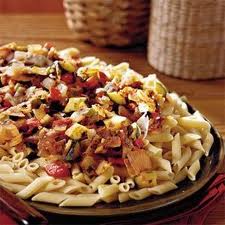 Ingredients – Serves 5White pasta, shapes 			190gCanned sweetcorn,			½ x 198g canno added salt or sugar,		(drained weight, 80g)drainedFrozen peas 				80gCanned tomatoes, chopped		1 x 200g canMixed herbs, dried			½ teaspoonCanned pilchards			½ x 415g can (200g)in tomato sauceTomato purée 				15g (1 tablespoon)Water 					100mlMethod1. 	Boil the pasta in a large pan according to the manufacturer’s instructions.2. 	In a separate pan, boil the sweetcorn and peas for 5 minutes.3. 	Drain the pasta and vegetables.4. 	In a large pan, combine the pasta, vegetables, canned tomatoes, mixed herbs, pilchards,tomato purée and water. Bring to the boil before serving.